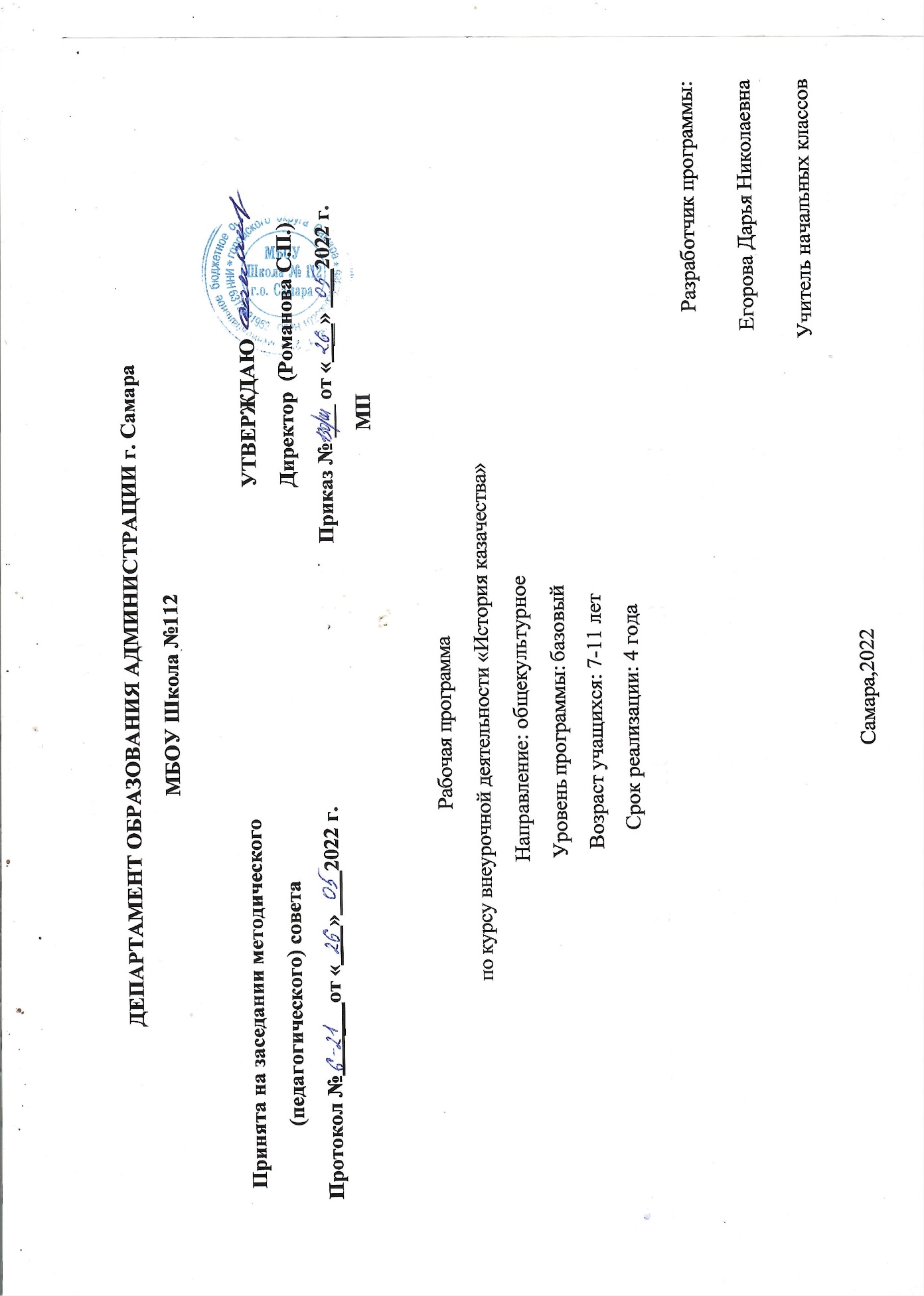 Пояснительная запискаНаправленность и уровень программыФедеральный компонент государственного стандарта среднего  общего образования  (Приказ Министерства образования Российской Федерации  от 5 марта 2004 г. № 1089    «Об утверждении федерального компонента государственных образовательных стандартов начального общего, основного общего и среднего (полного) общего образования»)Федеральный Закон РФ «Об образовании в Российской Федерации»            № 273 от 29 декабря 2012 года;Федеральный Закон РФ «О государственной службе российского казачества» № 154 - ФЗ от 05.12.2005 года (ред. от 13.07.2015 г.);Концепция государственной политики Российской Федерации в отношении российского казачества. Утверждена Президентом Российской Федерации 2 июля 2008 г. Пр № 1355;Концепция Национального проекта формирования национальной элиты России с детства на базе суворовских военных училищ и кадетских корпусов страны в рамках Проекта Федеральной целевой программы развития кадетского образования на 2008—2018 гг.;Стратегия развития государственной политики РФ в отношении российского казачества до 2020 г. Утверждена Президентом РФ 15.09.2012 г.   Пр. № 2789;Приказ Минобрнауки России от 17 декабря 2010 г. №1897 «Об утверждении Федерального государственного образовательного стандарта основного общего образования»  (в редакции приказов от 29 декабря 2014г.   № 1644);Актуальность программы связана, по крайней мере, с четырьмя положениями:- во-первых, живым научным и общественным интересом к возрождению и становлению казачества как своеобразному феномену многовековой истории Российского государства, в том числе и на территории Курской области;- во-вторых, с выполнением на всех уровнях главной государственной задачи, связанной с формированием национального, этнического самосознания, научного исторического мировоззрения подрастающего поколения, которое может стать духовным стержнем возрождения России и россиян, воспитания любви к Отечеству, к своей малой Родине — Курскому краю;- в-третьих, преломление воспитания через практико-ориетированные направления позволяет сформировать у подрастающего поколения такое качество личности, которое определяет в повседневном поведении человека его отношение к другим людям на основе уважения и доброжелательности к каждому человеку;- в-четвёртых, в настоящее время выявляется актуальность и приоритетность существования курсов по истории казачества, в ходе изучения которых возможно активное использование межпредметных связей                       (с историей, экономикой, культурологией и т. д.), что поможет расширить  кругозор учащихся, стимулировать развитие их творческих способностей и сформировать навыки самостоятельной, в частности исследовательской работы.Поэтому появилась необходимость объединить усилия педагогов, общественности, казачества по включению программы курса внеурочной деятельности в практику общеобразовательных школ.Новизна  дополнительной образовательной программе «История казачества» заключается в том, что наряду с традиционными вопросами, связанными с происхождением и формированием казачества, его отношениями с Московским государством, участием казаков в революциях, гражданской войне и трансформацией казачьей общности в период «социалистического строительства», рассматриваются проблемы земельных отношений и социальной стратификации, культурной истории казачества, участия казаков в войнах Российской империи.Педагогическая целесообразность дополнительной образовательной программы «История казачества» объясняется тем, что наибольшим потенциалом для актуализации нравственных ценностей обладают такие гуманитарные дисциплины, как история, литература, исходя из специфики их содержания. На данных предметах рассматриваются социальные отношения во всех их проявлениях, в т.ч. и их ценностный аспект. Система ценностей – это то связующее звено, через которое содержание предметов приобретает личностную значимость. Дополнительная образовательная программа «История казачества России» разработана с учетом современных образовательных технологий, которые отражаются в:  дидактических принципах:  исторического плюрализма;  научности;  доступности;  информационной насыщенности;  гуманистической направленности. формах и методах обучения:  активные формы познавательной деятельности, используемые на занятиях: семинар, диспут, обсуждение сообщений, докладов, рефератов; конференция; чтения (литературные, исторические, научные); защита (проекта, реферата); турниры, викторины и др.  методы практико-ориентированной деятельности: письменные работы (конспект, составление докладов и рефератов);  методы проблемного обучения: анализ истории научного изучения проблемы, выделение противоречий данной проблемы; поиск и отбор аргументов, фактов, доказательств;методы программированного обучения: самостоятельное изучение определенной части учебного материала;метод игры: дидактические, развивающие, познавательные, деловые и ролевые игры;наглядные методы обучения: наглядные материалы, видеоматериалы;психологические и социологические методы: анкетирование; создание и решение различных ситуаций (психология общения).методах контроля и управления образовательным процессом:тестирование;анализ результатов конкурсов;письменные и устные отчеты;защита проектов. средствах обучения:материальные средства обучения: учебники и пособия, средства наглядности.идеальные средства:Реализовать ценностный потенциал истории позволяет методический аппарат, используемый на учебных занятиях: образное, эмоциональное слово педагога, наглядность, мемуары, художественные тексты и т.д. Данный методический аппарат способствует организации практической деятельности, актуализируя ее нравственный аспект: оценка с нравственной точки зрения деятелей, событий, явлений, политических решений.Цель: приобщение обучающихся к культурным ценностям, через изучение истории казачества, направленное на воспитание патриотов России, граждан правового демократического государства, способных к социализации в условиях гражданского общества.Задачи: Образовательные: - создать у обучающихся целостное представление об историческом, этнонациональном, природном, хозяйственном своеобразии родного края, традициях духовной и нравственной жизни, социальном опыте казачества и других народов, населяющих Волгоградскую область; - учить выразительно читать различные произведения. Воспитательные: - сформировать позитивные ценностные ориентации в ходе ознакомления с исторически сложившимися культурными, религиозными, этнонациональными традициями народов, населяющих Волгоградскую область; - способствовать воспитанию уважения к представителям старшего поколения, институту семьи. Познавательные: - пробудить у обучающихся интерес к судьбам людей родного края, к истории повседневности; Развивающие: - развивать воображение, фантазию, творческие способности, интерес к различным видам искусств; Мотивационные: - способствовать созданию для каждого обучающегося ситуации успеха; Социально-педагогические: - обеспечить понимание идеи межнационального согласия, толерантности как важнейших традиций духовной жизни региона, сформировать на этой основе умение конструктивного межкультурного взаимодействия с представителями различных этносов, навыков бесконфликтного поведения; - формировать у обучающихся собственное оценочное отношение к фактам и событиям прошлого и настоящегоОтличительные особенности дополнительной образовательной программы «История казачества» заключается в том, что специфика предполагаемой деятельности обучающихся обусловлена тем, что предварительно обучающиеся знакомятся с деятелями различных периодов в реферативной форме. На «пресс-конференции» выбранные обучающиеся представляют данных деятелей, остальные обучающиеся выступают в роли корреспондентов. При этом обучающиеся демонстрируют умение формулировать вопросы разного уровня сложности, причем акцент ставится на личностно-значимых аспектах изучаемой темы. Посредством переживания и вживания в образ героя (участника войны) 4 происходит переосмысление и углубление знаний. Обучающиеся стремятся понять образ мыслей и поступков исторических деятелей, дать им нравственную оценку.Форма и режим занятий: занятия проводятся 1 раз в неделю по 1 академическому часу, итого 34 часа в год.Ожидаемые результаты обучения Обучающиеся должны знать: - символику края и своего города - последовательность смены населения края, взаимоотношения оседлых и кочевых племен; - гипотезы о происхождении казачества; - причины оформления социального статуса казачества как замкнутого военного сословия; - наиболее известные сюжеты и образы (героев) донского фольклора, их взаимосвязь с народным творчеством народов, проживающих в других регионах Обучающиеся должны уметь: - составлять свое родословное древо; - осуществлять поиск дополнительной информации о родном крае, своей семье в семейных архивах, рассказах представителей старшего поколения; - описывать основные племена и народы, жившие на территории края с древних времен до современности; - раскрывать признаки основных понятий; - составлять короткий рассказ об особенностях жизни в Волгоградской области в результате экскурсий, посещения музея, изучения фольклора, обычаев, традиций; - находить сходства и различия фольклорной и авторской сказки, определять связь сказок народов мира со сказками донских казаков.СОДЕРЖАНИЕ ПРОГРАММЫУЧЕБНО-ТЕМАТИЧЕСКИЙ ПЛАН: первый год обучения.СОДЕРЖАНИЕ ПРОГРАММЫУЧЕБНО-ТЕМАТИЧЕСКИЙ ПЛАН: второй  год обучения.СОДЕРЖАНИЕ ПРОГРАММЫУЧЕБНО-ТЕМАТИЧЕСКИЙ ПЛАН: третий год обученияСОДЕРЖАНИЕ ПРОГРАММЫУЧЕБНО-ТЕМАТИЧЕСКИЙ ПЛАН: четвертый год обучения Список используемой и рекомендуемой педагогам литературы 1. Агафонов А.И. Казачество Российской империи: некоторые историографические и методологические проблемы. М., 1990 – 126 с. 2. Бреэри И. Казаки. Исторический очерк. М.: Воениздат, 1992. – 120 с. 3. Бугай Н.Ф. Казаки – представители русского народа: проблемы реабилитации. // Русский народ. Историческая судьба в XX веке. М.: МГУ, 1993. – 134 с. 4. Возникновение казачества и становление казачьей культуры: Материалы научно-практической конференции. Администрация Ростовской области. Ростов н/Д.: н/о, 1999. – 12 с. 5. Воскобойников Г.Л. Казачество в первой мировой войне 1914-1918 гг. М., 1994. – 96 с. 6. Гордеев А.А. История казаков. Ч. 1-3. М., Страстной бульвар, 1991. – 57 с. 7. История казачества Дона. Учебное пособие для 5-6 кл. средней школы // Черкань П.А., Венков А.В., Король Л.Г., Черноус В.В. Департамент образования администрации Ростовской области. Ростов н/Д .: СКНЦ ВШ, 1993. – 347 с. 8. История донского казачества: Учебное пособие. – Ростов н/Д: Изд-во Рост. Ун-та, 2001. – 384 с., ил. 9. Казаки России (прошлое, настоящее, будущее). М., 1992. – 57 с. 10. Крестьянские войны в России: поиски, проблемы, решения. МГУ, 1974. – 68 с. 11. Мининков Н.А. Донское казачество в эпоху позднего средневековья (до 1671 г.). Ростов н/Д.: Издво РГУ, 1998. – 224 с. 12. Страницы истории донского казачества: учебное пособие/В.П. Попов. – Волгоград: Принт, 2006. – 200 с.: ил. 13. Скрынников Р.Г. Россия в начале XVII в. «Смута»., М., 1988. – 210 с№ п/пНаименование раздела, темыКоличество часовКоличество часовКоличество часовФормы аттестации, контроля№ п/пНаименование раздела, темыВсегоТеорияпрактикаФормы аттестации, контроля1Что такое казачество, кто такой казак?1 час1 часОпрос2Происхождение казачества.1 час1 часОпрос3Казачьи войска дореволюционной России, территория их расселения.1 час1 часОпрос4Казачество прошлое и современное: общее и особенное.1 час1 часОпрос5Казаки в устном народном творчестве, художественной литературе и искусстве.1 час1 часОпрос6Православие как источник духовности казачества 1 час1 часОпрос7Религиозные традиции казаков.1 час1 часОпрос8Влияние церкви на духовное и нравственное состояние казачества. Борьба с расколом и сектантством.1 час1 часОпрос9Святые обители. Святой угол.1 час0.5 0.5Опрос10Православный календарь. Паломничество и почитание святых мест.1 час0.50.5Опрос11Станичный храм. Станичный батюшка.1 час1 часОпрос12Вера и верование.1 час0.50.5Опрос13Традиционные религиозные праздники и обряды Волжского казачества.1 час0.50.5Опрос14Рождество Христово.1 час0.50.5Опрос15Колядование.1 час0.50.5Опрос16Щедрование.1 час0.50.5Опрос17Посевание.1 час0.50.5Опрос18Крещение Господне.1 час1 часОпрос19Святки.1 час0.50.5Опрос20Масленица.  Прощеное воскресенье1 час0.50.5Опрос21Великий пост. Вербная неделя.1 час0.50.5Опрос22Страстная неделя.1 час1 часОпрос23Сретение. Благовещенье.1 час0.50.5Опрос24Пасха. Провода.1 час0.50.5Опрос25Вознесение. Троица.1 час0.50.5Опрос26Воздвиженье. Покров (Покрова).1 час1 часОпрос27Престольные/храмовые праздники.1 час0.50.5Опрос28Войсковые праздники.1 час1 часОпрос29День благоверного князя святого Александра Невского.1 час1 часОпрос30Святыни и обряды казачества.1 час0.50.5Опрос31Родильно-крестильный обряд.1 час0.50.5Опрос32Проводы на службу.1 час0.50.5Опрос33Свадебный обряд.1 час1 часОпрос34Похоронно-поминальный обряд.1 час1 часОпросВсего34 часа2212№ п/пНаименование раздела, темыКоличество часовКоличество часовКоличество часовФормы аттестации, контроля№ п/пНаименование раздела, темыВсегоТеорияпрактикаФормы аттестации, контроля1Что такое казачество, кто такой казак?1 час1 часОпрос2Происхождение казачества.1 час1 часОпрос3Казачьи войска дореволюционной России, территория их расселения.1 час1 часОпрос4Казачество прошлое и современное: общее и особенное.1 час1 часОпрос5Казаки в устном народном творчестве, художественной литературе и искусстве.1 час1 часОпрос6Православие как источник духовности казачества 1 час1 часОпрос7Религиозные традиции казаков.1 час1 часОпрос8Влияние церкви на духовное и нравственное состояние казачества. Борьба с расколом и сектантством.1 час1 часОпрос9Святые обители. Святой угол.1 час0.5 0.5Опрос10Православный календарь. Паломничество и почитание святых мест.1 час0.50.5Опрос11Станичный храм. Станичный батюшка.1 час1 часОпрос12Вера и верование.1 час0.50.5Опрос13Традиционные религиозные праздники и обряды Волжского казачества.1 час0.50.5Опрос14Рождество Христово.1 час0.50.5Опрос15Колядование.1 час0.50.5Опрос16Щедрование.1 час0.50.5Опрос17Посевание.1 час0.50.5Опрос18Крещение Господне.1 час1 часОпрос19Святки.1 час0.50.5Опрос20Масленица.  Прощеное воскресенье1 час0.50.5Опрос21Великий пост. Вербная неделя.1 час0.50.5Опрос22Страстная неделя.1 час1 часОпрос23Сретение. Благовещенье.1 час0.50.5Опрос24Пасха. Провода.1 час0.50.5Опрос25Вознесение. Троица.1 час0.50.5Опрос26Воздвиженье. Покров (Покрова).1 час1 часОпрос27Престольные/храмовые праздники.1 час0.50.5Опрос28Войсковые праздники.1 час1 часОпрос29День благоверного князя святого Александра Невского.1 час1 часОпрос30Святыни и обряды казачества.1 час0.50.5Опрос31Родильно-крестильный обряд.1 час0.50.5Опрос32Проводы на службу.1 час0.50.5Опрос33Свадебный обряд.1 час1 часОпрос34Похоронно-поминальный обряд.1 час1 часОпросВсего34 часа2212№ п/пНаименование раздела, темыКоличество часовКоличество часовКоличество часовФормы аттестации, контроля№ п/пНаименование раздела, темыВсегоТеорияпрактикаФормы аттестации, контроля1Что такое казачество, кто такой казак?1 час1 часОпрос2Происхождение казачества.1 час1 часОпрос3Казачьи войска дореволюционной России, территория их расселения.1 час1 часОпрос4Казачество прошлое и современное: общее и особенное.1 час1 часОпрос5Казаки в устном народном творчестве, художественной литературе и искусстве.1 час1 часОпрос6Православие как источник духовности казачества 1 час1 часОпрос7Религиозные традиции казаков.1 час1 часОпрос8Влияние церкви на духовное и нравственное состояние казачества. Борьба с расколом и сектантством.1 час1 часОпрос9Святые обители. Святой угол.1 час0.5 0.5Опрос10Православный календарь. Паломничество и почитание святых мест.1 час0.50.5Опрос11Станичный храм. Станичный батюшка.1 час1 часОпрос12Вера и верование.1 час0.50.5Опрос13Традиционные религиозные праздники и обряды Волжского казачества.1 час0.50.5Опрос14Рождество Христово.1 час0.50.5Опрос15Колядование.1 час0.50.5Опрос16Щедрование.1 час0.50.5Опрос17Посевание.1 час0.50.5Опрос18Крещение Господне.1 час1 часОпрос19Святки.1 час0.50.5Опрос20Масленица.  Прощеное воскресенье1 час0.50.5Опрос21Великий пост. Вербная неделя.1 час0.50.5Опрос22Страстная неделя.1 час1 часОпрос23Сретение. Благовещенье.1 час0.50.5Опрос24Пасха. Провода.1 час0.50.5Опрос25Вознесение. Троица.1 час0.50.5Опрос26Воздвиженье. Покров (Покрова).1 час1 часОпрос27Престольные/храмовые праздники.1 час0.50.5Опрос28Войсковые праздники.1 час1 часОпрос29День благоверного князя святого Александра Невского.1 час1 часОпрос30Святыни и обряды казачества.1 час0.50.5Опрос31Родильно-крестильный обряд.1 час0.50.5Опрос32Проводы на службу.1 час0.50.5Опрос33Свадебный обряд.1 час1 часОпрос34Похоронно-поминальный обряд.1 час1 часОпросВсего34 часа2212№ п/пНаименование раздела, темыКоличество часовКоличество часовКоличество часовФормы аттестации, контроля№ п/пНаименование раздела, темыВсегоТеорияпрактикаФормы аттестации, контроля1Моё имя, язык1 час1 часОпрос2Семья, род1 час1 часОпрос3Малая родина.1 час0.50.5Опрос4Традиции и обычаи.1 час0.50.5Опрос5Волгоградская область как регион России1 час0.50.5Опрос6Географическое и культурно-историческое пространство региона1 час0.50.5Опрос7Археологические памятники Волгоградской области1 час1 часОпрос8Первобытные племена на территории Волги1 час1 часОпрос9Великое переселение народов1 час0.5 0.5Опрос10Возникновение казачества на Дону.1 час0.50.5Опрос11Предшественники донских казаков1 час1 часОпрос12Оформление социального статуса Казачества.1 час0.50.5Опрос13Образование слободского казачества.1 час0.50.5Опрос14Начало ликвидации казачьих вольностей и прав1 час1 часОпрос15Укрепление границ России1 час1 часОпрос16«Положение о казачьих войсках»1 час0.50.5Опрос17Военно-сословный статус казачества.1 час1 часОпрос18Социально-экономическое развитие казачьих областей1 час1 часОпрос19Образование Донской советской республики.1 час0.50.5Опрос20Малые жанры фольклора1 час0.50.5Опрос21Тематика малых жанров1 час1 часОпрос22Казачьи народные сказки1 час1 часОпрос23Волшебные сказки1 час0.50.5Опрос24А. Красильников, «Путешествие Феди карасика»1 час0.50.5Опрос25Н. Терехов «Про мальчишек и девчонок»1 час0.50.5Опрос26Экскурсии1 час1 часОпрос27Волшебные сказки1 час0.50.5Опрос28Экскурсии3 часа3 часаОпрос29Волшебные сказки1 час0.50.5Опрос30Казачьи народные сказки1 час0.50.5Опрос31Массовая работа1 час1 часОпрос32Массовая работа1 час1часОпрос33Массовая работа1 час1 часОпрос34Итоговое занятие1 час1 часОпросВсего34 часа20.513.5